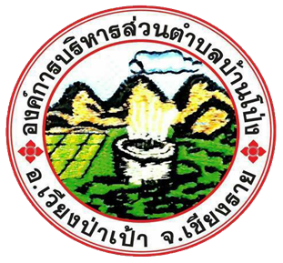 นโยบาย และแผนการดำเนินงานเกี่ยวกับการบริหารจัดการก๊าซเรือนกระจก องค์การบริหารส่วนตำบลบ้านโป่งอำเภอเวียงป่าเป้า จังหวัดเชียงราย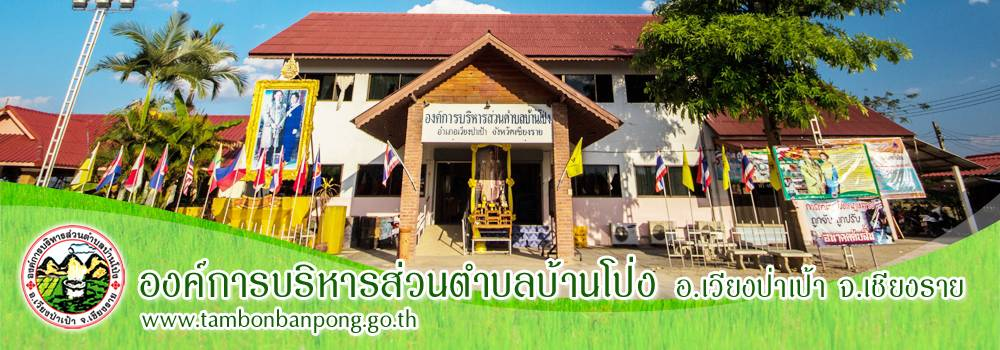 ระยะเวลา		:	1 ตุลาคม 2565 – 30 กันยายน 2566วันที่ออกแผนงาน	:	1 ตุลาคม 2565จัดทำแผนงานโดย	:	องค์การบริหารส่วนตำบลบ้านโป่ง  อำเภอเวียงป่าเป้า  จังหวัดเชียงรายคำนำองค์กรปกครองส่วนท้องถิ่นมีบทบาทที่สำคัญในการบริหารจัดการทรัพยากรธรรมชาติและ สิ่งแวดล้อม และดำเนินการป้องกัน แก้ไขภาวะมลพิษเขตพื้นที่ท้องถิ่นตนเอง อย่างไรก็ตาม การขยายตัวของ ชุมชนอย่างรวดเร็วทั้งในเชิงจำนวน และขนาดของเมืองส่งผลกระทบโดยตรงกับการบริหารจัดการ ทรัพยากรธรรมชาติและสิ่งแวดล้อม ซึ่งส่งผลให้พื้นที่ชุมชนมีการปล่อยก๊าซเรือนกระจกสู่ชั้นบรรยากาศใน อัตราที่สูงตามความเจริญของชุมชนไปด้วย เนื่องจากมีการใช้พลังงาน การเกิดขยะมูลฝอย การลดลงของพื้นที่ สีเขียวก๊าซเรือนกระจก เป็นเหตุสำคัญของการเกิดภาวะโลกร้อนและการเปลี่ยนแปลงสภาพภูมิอากาศ      (Climate Change) ซึ่งส่งผลกระทบกระทบต่อวิธีการดำรงชีวิตของมนุษย์ และสิ่งมีชีวิต องค์กรปกครองส่วน ท้องถิ่นจึงจำเป็นต้องมีส่วนช่วยบรรเทาปัญหาภาวะโลกร้อนผ่านการบริหารจัดการก๊าซเรือนกระจกที่เกิดจาก กิจกรรมภายในองค์กรอย่างมีประสิทธิภาพเพื่อลดการปล่อยก๊าซเรือนกระจกในท้องถิ่นลงซึ่งการจัดทำคาร์บอนฟุตพริ้นท์ขององค์กร (Carbon Footprint for Organization : CFO) เป็นวิธีการประเมินปริมาณ ก๊าซเรือนกระจกที่ปล่อยจากกิจกรรมทั้งหมดขององค์กร และคำนวณออกมาในรูปคาร์บอนไดออกไซด์ เทียบเท่าอันนำไปสู่การกำหนดแนวทางการบริหารจัดการเพื่อลดการปล่อยก๊าซเรือนกระจกได้อย่างมี ประสิทธิภาพ ดังนั้น องค์การบริหารส่วนตำบลบ้านโป่ง อำเภอเวียงป่าเป้า จังหวัดเชียงราย จึงได้จัดทำ นโยบายและแผนการดำเนินงานเกี่ยวกับการบริหารจัดการก๊าซเรือนกระจกในท้องถิ่นเพื่อมุ่งสู่การเป็นเมืองลด  คาร์บอนและสนับสนุนตลาดคาร์บอนภาคสมัครใจของประเทศไทย มีวัตถุประสงค์เพื่อส่งเสริมให้ผู้บริการ และพนักงานองค์การบริหารส่วนตำบลเข้าใจแนวคิดคาร์บอนภาคสมัครใจขององค์กร   สามารถคำนวณขนาดคาร์บอนฟุตพริ้นท์ขององค์กร  สามารถคำนวณขนาดคาร์บอนฟุตพริ้นท์ขององค์กรของตนได้ ตลอดจนพัฒนาแนวทางการลดการปล่อยก๊าซเรือนกระจกในกิจกรรมต่างๆ ของท้องถิ่นได้ต่อไปนายสราวุธ  ชัยนาม(นายสราวุธ ชัยนาม)นายกองค์การบริหารส่วนตำบล3 ตุลาคม 2565นโยบาย และแผนการดำเนนงานเกี่ยวกับการบริหารจัดการก๊าซเรือนกระจกองค์การบริหารส่วนตำบลบ้านโป่ง อำเภอเวียงป่าเป้า จังหวัดเชียงราย--------องค์การบริหารส่วนตำบลบ้านโป่ง นำโดยคณะผู้บริหาร และเจ้าหน้าที่ในองค์กร ได้มีนโยบายที่จะเริ่ม บริหารจัดการก๊าซเรือนกระจก โดยเริ่มจากการจัดกิจกรรมคาร์บอนฟุตพริ้นท์ขององค์กร กล่าวคือเป็นวิธีการประเมินประมาณก๊าซเรือนกระจกที่ปล่อยจากกิจกรรมขององค์กรและการคำนวณออกมาในรูปคาร์บอนไดออกไซด์เทียบเท่า ทั้งนี้เพื่อดำเนินงานเกี่ยวกับการบริหารจัดการก๊าซเรือนกระจกได้อย่างต่อเนื่อง และมีทิศทาง ซึ่งเบื้องต้นได้กำหนดนโยบายแนวการส่งเสริมกิจกรรม ดังต่อไปนี้1.ส่งเสริมและสนับสนุนกิจกรรมการเพิ่มประสิทธิภาพการใช้พลังงานและการใช้ทรัพยากรธรรมชาติอย่างรู้คุณค่า 2. กิจกรรมการส่งเสริมและสนับสนุนพลังงานทดแทน  พลังงานหมุนเวียนและพลังงานสะอาด3. กิจกรรมการจัดการขยะและของเสีย4. ส่งเสริมการสร้างความตระหนักรู้และความเข้าใจด้านการเปลี่ยนแปลงสภาพภูมิอากาศให้แก่พนักงานและผู้มีส่วนได้ส่วนเสียที่สำคัญ ด้วยการจัดฝึกอบรม การแบ่งปันความรู้ หรือการจัดกิจกรรม รณรงค์การเตรียมความพร้อมต่อภัยพิบัติทางธรรมชาติเพื่อให้สามารถดำรงชีวิตอยู่ได้มีดำเนินธุรกิจ เป็นไปอย่างต่อเนื่อง และได้รับผลกระทบน้อยที่สุด5. กิจกรรมการเพิ่มพื้นที่การดูดซับก๊าซเรือนกระจก6. สนับสนุนกิจกรรมการเกษตรที่ลดการปล่อยก๊าซเรือนกระจก7. ขอความร่วมมือกิจกรรมในภาคอุตสาหกรรม8. เปิดเผยข้อมูลการเปลี่ยนแปลงสภาพภูมิอากาศและผลกระทบจากสภาวะเรือนกระจกเป้าหมาย ภายใน 5 ปี (2566-2570)1. มีกิจกรรมที่สามารถลดปริมาณการปล่อยก๊าซเรือนกระจก ได้อย่างน้อย 100 ตันต่อปี2. สมัครเข้าร่วมโครงการ “การส่งเสริมการจัดทำคาร์บอนฟุตพริ้นท์ขององค์กรปกครองส่วนท้องถิ่น”แผนงาน/โครงการ 1	: การใช้พลังงานไฟฟ้าอย่างประหยัดมาตรการในการดำเนินโครงการ : ดำเนินการต่อเนื่อง-	กิจกรรมร้อนๆ หนาวๆ โดยการเปิดแอร์เป็นช่วงเวลา คือ 09.30-11.30 น.  และ 13.30-16.00 น. และเปิดที่อุณหภูมิ 25 องศาเซลเซียส-	จัดกิจกรรม 5 ส.ระยะเวลาในการดำเนินการ	:  ตุลาคม 2565 – กันยายน 2566ผลที่ได้รับจากการดำเนินโครงการแผนการดำเนินงานแผนงาน/โครงการ 2	: คัดแยกขยะในชุมชนมาตรการในการดำเนินโครงการ : ดำเนินการต่อเนื่อง-	ธนาคารขยะ-	ทำน้ำหมักชีวภาพจากเศษผักและผลไม้-	จัดเก็บขยะอันตรายระยะเวลาในการดำเนินการ	:  ตุลาคม 2565 – กันยายน 2566ผลที่ได้รับจากการดำเนินโครงการ : -แผนการดำเนนงานแผนงาน/โครงการ 3	: ลดการใช้น้ำมันเชื้อเพลิง สำหรับยานพาหนะมาตรการในการดำเนินโครงการ : ดำเนินการต่อเนื่อง-	ให้ความรู้พนักงานในการขับรถ-	ซ่อมบำรุงยานพาหนะตามระยะเวลา-	จัดกิจกรรมคาร์ฟรีเดย์ระยะเวลาในการดำเนินการ	:  ตุลาคม 2565 – กันยายน 2566ผลที่ได้รับจากการดำเนินโครงการ : -แผนการดำเนนงานชื่อโครงการองค์การบริหารส่วนตำบลบ้านโป่งร่วมใจประหยัดพลังงานองค์การบริหารส่วนตำบลบ้านโป่งร่วมใจประหยัดพลังงานองค์การบริหารส่วนตำบลบ้านโป่งร่วมใจประหยัดพลังงานวัตถุประสงค์1. เพื่อสร้างกระบวนการมีส่วนร่วมของบุคลากรในองค์กรเพื่อลดขนาดคาร์บอนฟุตพริ้นท์ในองค์กรตนเอง2.เพื่อดำเนินกิจกรรมลดการปล่อยก๊าซเรือนกระจกที่เกิดจากการใช้พลังงานไฟฟ้าขององค์การบริหารส่วนตำบลบ้านโป่ง3. เพื่อประหยัดพลังงานและลดค่าใช้จ่ายขององค์การบริหารส่วนตำบลบ้านโป่ง1. เพื่อสร้างกระบวนการมีส่วนร่วมของบุคลากรในองค์กรเพื่อลดขนาดคาร์บอนฟุตพริ้นท์ในองค์กรตนเอง2.เพื่อดำเนินกิจกรรมลดการปล่อยก๊าซเรือนกระจกที่เกิดจากการใช้พลังงานไฟฟ้าขององค์การบริหารส่วนตำบลบ้านโป่ง3. เพื่อประหยัดพลังงานและลดค่าใช้จ่ายขององค์การบริหารส่วนตำบลบ้านโป่ง1. เพื่อสร้างกระบวนการมีส่วนร่วมของบุคลากรในองค์กรเพื่อลดขนาดคาร์บอนฟุตพริ้นท์ในองค์กรตนเอง2.เพื่อดำเนินกิจกรรมลดการปล่อยก๊าซเรือนกระจกที่เกิดจากการใช้พลังงานไฟฟ้าขององค์การบริหารส่วนตำบลบ้านโป่ง3. เพื่อประหยัดพลังงานและลดค่าใช้จ่ายขององค์การบริหารส่วนตำบลบ้านโป่งเป้าหมายประเมินหน่วยไฟฟ้าลดลงร้อยละ 5 เมื่อเทียบกับช่วงเวลาเดียวกันของปี 2565ประเมินหน่วยไฟฟ้าลดลงร้อยละ 5 เมื่อเทียบกับช่วงเวลาเดียวกันของปี 2565ประเมินหน่วยไฟฟ้าลดลงร้อยละ 5 เมื่อเทียบกับช่วงเวลาเดียวกันของปี 2565หน่วยที่ใช้เป้าหมายkwhปริมาณการใช้ปี 2565 (ต.ค.64-ก.ย.65)เฉลี่ย kwh/เดือนปริมาณการใช้ปี 2566(ต.ค.65-ก.ย.66)เฉลี่ย kwh/เดือนผลลัพธ์ของโครงการ (Output)---ผลกระทบของโครงการ(Impact)---ที่วิธีการระยะเวลาการดำเนินงานระยะเวลาการดำเนินงานระยะเวลาการดำเนินงานระยะเวลาการดำเนินงานระยะเวลาการดำเนินงานระยะเวลาการดำเนินงานระยะเวลาการดำเนินงานระยะเวลาการดำเนินงานระยะเวลาการดำเนินงานระยะเวลาการดำเนินงานระยะเวลาการดำเนินงานระยะเวลาการดำเนินงานผู้รับผิดชอบงบประมาณที่วิธีการ256525652565256625662566256625662566256625662566ผู้รับผิดชอบงบประมาณที่วิธีการต.ค.พ.ย.ธ.ค.ม.ค.ก.พ.มี.ค.เม.ย.พ.ค.มิ.ย.ก.ค.ส.ค.ก.ย.ผู้รับผิดชอบงบประมาณ1การใช้เครื่องปรับอากาศ อดีตไม่ได้มีมาตรการ กำหนดการ เปิด-ปิด เครื่องปรับอากาศ โดนส่วนใหญ่เปิด 08.30-16.30 น.ปัจจุบัน  เวลาเปิด 09.30-11.30น. และ เวลา 13.30-16.00น.ทำให้ระยะเวลาการ ทำงานเครื่องปรับอากาศ ลดลงวันละ 1 ชั่วโมงครึ่งทุกสำนัก/ กอง2การปิดไฟ ปิดพัดลม ปิด หน้าจอคอมฯ อดีตไม่มี การกำหนดการเปิดปิด ปัจจุบันให้ปิดในช่วงพักทุกสำนัก/ กอง3การใช้เครื่องใช้ไฟฟ้า อดีตไม่กำหนด ปัจจุบัน ให้ปิดเครื่องใช้ไฟฟ้า หลังใช้ทุกครั้ง ไม่เสียบ ปลั๊กทิ้งไว้หลังเลิกงาน ให้ถอดปลั๊กไฟฟ้าออกให้หมดยกเว้นตู้เย็นทุกสำนัก/ กองชื่อโครงการคัดแยกขยะชุมชนคัดแยกขยะชุมชนคัดแยกขยะชุมชนวัตถุประสงค์1. เพื่อสร้างกระบวนการมีส่วนร่วมของบุคลากรในองค์กรเพื่อลดขนาดคาร์บอน ฟุตพริ้นท์ในองค์กรของตนเอง2. เพื่อให้ความรู้และสร้างความตระหนักในการลด คัดแยกขยะมูลฝอย และนำกลับมา ใช้ใหม่3. เพื่อส่งเสริมการจัดตั้งกลุ่ม/ชุมชนในการบริหารจัดการขยะจากต้นทาง1. เพื่อสร้างกระบวนการมีส่วนร่วมของบุคลากรในองค์กรเพื่อลดขนาดคาร์บอน ฟุตพริ้นท์ในองค์กรของตนเอง2. เพื่อให้ความรู้และสร้างความตระหนักในการลด คัดแยกขยะมูลฝอย และนำกลับมา ใช้ใหม่3. เพื่อส่งเสริมการจัดตั้งกลุ่ม/ชุมชนในการบริหารจัดการขยะจากต้นทาง1. เพื่อสร้างกระบวนการมีส่วนร่วมของบุคลากรในองค์กรเพื่อลดขนาดคาร์บอน ฟุตพริ้นท์ในองค์กรของตนเอง2. เพื่อให้ความรู้และสร้างความตระหนักในการลด คัดแยกขยะมูลฝอย และนำกลับมา ใช้ใหม่3. เพื่อส่งเสริมการจัดตั้งกลุ่ม/ชุมชนในการบริหารจัดการขยะจากต้นทางเป้าหมาย1. ประชาชนในพื้นที่องค์การบริหารส่วนตำบลบ้านโป่งชุมชนรู้จักและนำขยะมูลฝอยกลับมาใช้ ประโยชน์ได้อย่างถูกต้อง2.  ลดปริมาณขยะก่อนนำไปฝังกลบได้อย่างน้อยร้อยละ 1 ต่อปี1. ประชาชนในพื้นที่องค์การบริหารส่วนตำบลบ้านโป่งชุมชนรู้จักและนำขยะมูลฝอยกลับมาใช้ ประโยชน์ได้อย่างถูกต้อง2.  ลดปริมาณขยะก่อนนำไปฝังกลบได้อย่างน้อยร้อยละ 1 ต่อปี1. ประชาชนในพื้นที่องค์การบริหารส่วนตำบลบ้านโป่งชุมชนรู้จักและนำขยะมูลฝอยกลับมาใช้ ประโยชน์ได้อย่างถูกต้อง2.  ลดปริมาณขยะก่อนนำไปฝังกลบได้อย่างน้อยร้อยละ 1 ต่อปีหน่วยที่ใช้วัดเป้าหมายตันปริมาณการใช้ปี 2566(ต.ค.65-ก.ย.66)เฉลี่ย ตัน/เดือนปริมาณการใช้ปี 2566(ต.ค.65-ก.ย.66)เฉลี่ย ตัน/เดือนผลลัพธ์ของโครงการ (Output)---ผลกระทบของโครงการ(Impact)---ที่วิธีการระยะเวลาการดำเนินงานระยะเวลาการดำเนินงานระยะเวลาการดำเนินงานระยะเวลาการดำเนินงานระยะเวลาการดำเนินงานระยะเวลาการดำเนินงานระยะเวลาการดำเนินงานระยะเวลาการดำเนินงานระยะเวลาการดำเนินงานระยะเวลาการดำเนินงานระยะเวลาการดำเนินงานระยะเวลาการดำเนินงานผู้รับผิดชอบงบประมาณที่วิธีการ256525652565256625662566256625662566256625662566ผู้รับผิดชอบงบประมาณที่วิธีการต.ค.พ.ย.ธ.ค.ม.ค.ก.พ.มี.ค.เม.ย.พ.ค.มิ.ย.ก.ค.ส.ค.ก.ย.ผู้รับผิดชอบงบประมาณ1ธนาคารขยะทุกสำนัก/กอง2ทำน้ำหมักชีวภาพ จากเศษผักและผลไม้ทุกสำนัก/ กอง3จัดเก็บขยะอันตรายทุกสำนัก/กอง4ให้ความรู้เยาวชน และประชาชนเพื่อ สร้างความ ตระหนักในการลด คัดแยกขยะมูลฝอย และนำกลับมาใช้ใหม่ทุกสำนัก/ กอง5กิจกรรมการลด คัดแยก และใช้ ประโยชน์จากขยะ มูลฝอยในชุมชน และนำขยะรีไซเคิล มาขายเพื่อเพิมรายได้ในครัวเรือนทุกสำนัก/ กองชื่อโครงการคัดแยกขยะชุมชนคัดแยกขยะชุมชนคัดแยกขยะชุมชนวัตถุประสงค์1. เพื่อสร้างกระบวนการมีส่วนร่วมของบุคลากรในองค์กรเพื่อลดขนาดคาร์บอน ฟุตพริ้นท์ในองค์กรของตนเอง2.เพื่อดำเนินกิจกรรมลดการปล่อยก๊าซเรือนกระจกที่เกิดจากการใช้พลังงานไฟฟ้าขององค์การบริหารส่วนตำบลบ้านโป่ง3.  เพื่อประหยัดพลังงานและลดค่าใช้จ่ายขององค์การบริหารส่วนตำบลบ้านโป่ง1. เพื่อสร้างกระบวนการมีส่วนร่วมของบุคลากรในองค์กรเพื่อลดขนาดคาร์บอน ฟุตพริ้นท์ในองค์กรของตนเอง2.เพื่อดำเนินกิจกรรมลดการปล่อยก๊าซเรือนกระจกที่เกิดจากการใช้พลังงานไฟฟ้าขององค์การบริหารส่วนตำบลบ้านโป่ง3.  เพื่อประหยัดพลังงานและลดค่าใช้จ่ายขององค์การบริหารส่วนตำบลบ้านโป่ง1. เพื่อสร้างกระบวนการมีส่วนร่วมของบุคลากรในองค์กรเพื่อลดขนาดคาร์บอน ฟุตพริ้นท์ในองค์กรของตนเอง2.เพื่อดำเนินกิจกรรมลดการปล่อยก๊าซเรือนกระจกที่เกิดจากการใช้พลังงานไฟฟ้าขององค์การบริหารส่วนตำบลบ้านโป่ง3.  เพื่อประหยัดพลังงานและลดค่าใช้จ่ายขององค์การบริหารส่วนตำบลบ้านโป่งเป้าหมายลดปริมาณการใช้น้ำมันเชื้อเพลิงลดลงเมื่อเทียบกับปี 2565ลดปริมาณการใช้น้ำมันเชื้อเพลิงลดลงเมื่อเทียบกับปี 2565ลดปริมาณการใช้น้ำมันเชื้อเพลิงลดลงเมื่อเทียบกับปี 2565หน่วยที่ใช้วัดเป้าหมายลิตรปริมาณการใช้ปี 2565(ต.ค.64-ก.ย.65)เฉลี่ย ลิตร/เดือนปริมาณการใช้ปี 2566(ต.ค.65-ก.ย.66)เฉลี่ย ลิตร/เดือนผลลัพธ์ของโครงการ (Output)---ผลกระทบของโครงการ(Impact)---ที่วิธีการระยะเวลาการดำเนินงานระยะเวลาการดำเนินงานระยะเวลาการดำเนินงานระยะเวลาการดำเนินงานระยะเวลาการดำเนินงานระยะเวลาการดำเนินงานระยะเวลาการดำเนินงานระยะเวลาการดำเนินงานระยะเวลาการดำเนินงานระยะเวลาการดำเนินงานระยะเวลาการดำเนินงานระยะเวลาการดำเนินงานผู้รับผิดชอบงบประมาณที่วิธีการ256525652565256625662566256625662566256625662566ผู้รับผิดชอบงบประมาณที่วิธีการต.ค.พ.ย.ธ.ค.ม.ค.ก.พ.มี.ค.เม.ย.พ.ค.มิ.ย.ก.ค.ส.ค.ก.ย.ผู้รับผิดชอบงบประมาณ1ให้ความรู้พนักงานในการขับรถทุกสำนัก/กอง2ซ่อมบำรุง ยานพาหนะตามระยะเวลาทุกสำนัก/ กอง3จัดกิจกรรมคาร์ฟรีเดย์ทุกสำนัก/กอง